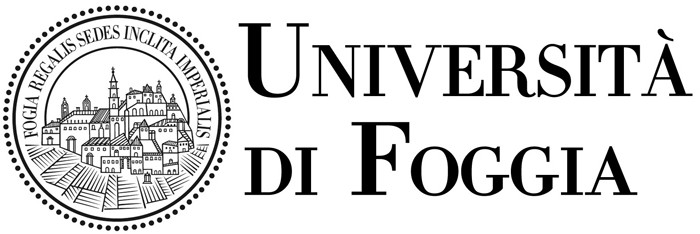 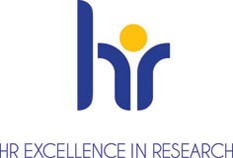 Dipartimento di Scienze Agrarie,degli Alimenti e dell’Ambiente (DAFNE)Master di II livello “Addetto al controllo ufficiale degli alimenti e delle bevande e esperto di sicurezza alimentare (ACUAB)”A.A. 2022/2023Scheda dell’insegnamento di: Docente:S.S.D.:ORGANIZZAZIONE DIDATTICA